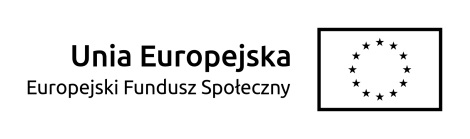 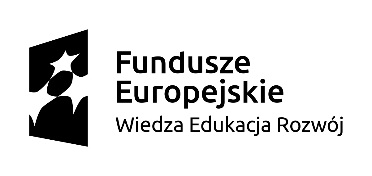 UMOWA POWIERZENIA PRZETWARZANIA DANYCH OSOBOWYCH NRDOTYCZY ZAMÓWIENIA:                                                                           ZO/03/MBH/2018W ramach realizacji projektu: Usługa mentoringu dla uczestników projektu "Media Biznes Hub: zintegrowany program rozwoju kompetencji w PWSFTviT w Łodzi"- część VIII i IX.zawarta w dniu ……….2018 r. pomiędzy:Państwową Wyższą Szkołą Filmową, Telewizyjną i Teatralną im. Leona Schillera w Łodzi, ul. Targowa 61/63 zwaną w dalszej treści umowy Zamawiającym, reprezentowaną przez:Kanclerza –  mgr Igora Duniewskiegozwaną w dalszej treści umowy – Beneficjentem Projektu, a firmą reprezentowaną przez: zwaną w treści umowy Wykonawcą, lub łącznie zwanych Stronami.§1Użyte w niniejszej Umowie określenia oznaczają:Projekt Media Biznes Hub: zintegrowany program rozwoju kompetencji w PWSFTViT w Łodzi w ramach Programu Operacyjnego Wiedza Edukacja Rozwój 2014-2020realizowany jest w ramach Osi Priorytetowej: Szkolnictwo wyższe dla gospodarki i rozwoju, Działanie 3.5: kompleksowy program szkół wyższych, współfinansowanego z Europejskiego Funduszu Społecznego.Rozporządzenie – Rozporządzenia Parlamentu Europejskiego i Rady (UE) 2016/679 z dnia 27 kwietnia 2016r. w sprawie ochrony osób fizycznych w związku z przetwarzaniem danych osobowych i w sprawie swobodnego przepływu takich danych oraz uchylenia dyrektywy 95/46/WE (ogólne rozporządzenie o ochronie danych).IP – Instytucja Pośrednicząca – Narodowe Centrum Badań i Rozwoju (NCBiR) w Warszawie, ul. Nowogrodzka 47a, 00-695 Warszawa- podmiot publiczny odpowiedzialny za realizację części priorytetów programu operacyjnego oraz za bezpośrednie kontakty z Beneficjentem, na podstawie odpowiedniego porozumienia lub umowy o dofinansowanie realizacji powierzonych jej zadań. IZ – Instytucja Zarządzająca - Minister właściwy ds. Rozwoju Regionalnego pełniący funkcję Instytucji Zarządzającej dla Programu Operacyjnego Wiedza Edukacja Rozwój 2014-2020, mający siedzibę przy Plac Trzech Krzyży 3/5, 00-507 Warszawa.Dane osobowe – oznacza to dane osobowe w rozumieniu Rozporządzenia Parlamentu Europejskiego i Rady (UE) 2016/679 z dnia 27 kwietnia 2016 r. w sprawie ochrony osób fizycznych w związku z przetwarzaniem danych osobowych i w sprawie swobodnego przepływu takich danych oraz uchylenia dyrektywy 95/46/WE (ogólne rozporządzenie o ochronie danychUczestnikówProjektu w ramach Programu Operacyjnego Wiedza Edukacja Rozwój 2014-2020 zgromadzone w zbiorach:Program Operacyjny Wiedza Edukacja Rozwój;Centralny system teleinformatyczny wspierający realizację programów operacyjnych – w zakresie niezbędnym do realizacji zadań związanych z obszarem zbioru Program Operacyjny Wiedza Edukacja Rozwój.Administrator danych Osobowych – Minister właściwy ds. Rozwoju Regionalnego pełniący funkcję Instytucji Zarządzającej dla Programu Operacyjnego Wiedza Edukacja Rozwój 2014-2020, mający siedzibę przy Plac Trzech Krzyży 3/5, 00-507 Warszawa.Przetwarzanie - oznacza operację lub zestaw operacji wykonywanych na danych osobowych lub zestawach danych osobowych w sposób zautomatyzowany lub niezautomatyzowany, taką jak zbieranie, utrwalanie, organizowanie, porządkowanie, przechowywanie, adaptowanie lub modyfikowanie, pobieranie, przeglądanie, wykorzystywanie, ujawnianie poprzez przesłanie, rozpowszechnianie lub innego rodzaju udostępnianie, dopasowywanie lub łączenie, ograniczanie, usuwanie lub niszczenie.§2Przedmiotem niniejszej Umowy jest powierzenie Wykonawcy przez Beneficjenta Projektuprzetwarzania danych osobowych Uczestników projektu.Dane osobowe zostają powierzone w imieniu i na rzecz Instytucji Zarządzającej, w zakresie i na warunkach opisanych w niniejszej Umowie - na podstawie załącznika nr 5 do Umowy o dofinansowanie projektu z dnia 21maja 2018 r., nr POWR.03.05.00-00-Z026/17-00w ramach Programu Operacyjnego Wiedza Edukacja Rozwój 2014-2020 współfinasowanego ze środków Europejskiego Funduszu  Społecznego, w związku z zawartą pomiędzy Beneficjentem Projektu i Wykonawcą umową nr 13……/18/MBHPrzetwarzanie danych osobowych zostało powierzone na podstawie zgody Uczestników projektu. Oświadczenie o wyrażeniu zgody na przetwarzanie danych osobowych przechowuje Beneficjent Projektu.§3Powierzenie przetwarzania danych osobowych Wykonawcy następuje wyłącznie w celu wykonania umowy zawartej z Wykonawcą w ramach realizacji projektu.Beneficjent Projektu przekazuje Wykonawcy zakres danych osobowych powierzonych do przetwarzania, który jest określony w załączniku nr 1 do niniejszej Umowy.Beneficjent Projektu oświadcza, że powierzone Wykonawcy do przetwarzania dane osobowe zgromadził zgodnie z obowiązującymi przepisami prawa.Wykonawca oświadcza, że powierzone dane osobowe wykorzystywane będą wyłącznie w zakresie niezbędnym do realizacji Umowy oraz w celu w niej określonym.Wykonawca zobowiązuje się, przy przetwarzaniu powierzonych mu danych osobowych, do przestrzega zasad wskazanych w niniejszej umowie oraz Rozporządzeniu.Wykonawca, przed rozpoczęciem przetwarzania danych osobowych, wdroży odpowiednie środki techniczne i organizacyjne, by przetwarzanie spełniało wymogi Rozporządzenia i chroniło prawa osób, których dane dotyczą.Do przetwarzania danych osobowych mogą być dopuszczone jedynie osoby współpracujące lub pracujące dla Wykonawcy, posiadające imienne upoważnienie do przetwarzania danych osobowych. Wykonawca zapewnia by osoby upoważnione do przetwarzania danych osobowych zobowiązały się do zachowania tajemnicy. Beneficjent Projektu umocowuje Wykonawcę do wydawania oraz odwoływania upoważnień do przetwarzania danych osobowych w ramach określonych w §1. Wzór upoważnienia do przetwarzania danych osobowych oraz wzór odwołania upoważnienia stanowią załączniki nr 2 i 3 do niniejszej Umowy. Wykonawca prowadzi ewidencję wydanych upoważnień.Imienne upoważnienia są ważne do dnia odwołania. Upoważnienie wygasa z chwilą ustania zatrudnienia upoważnionego pracownika lub zakończenia stosunku prawnego łączącego Wykonawcę ze współpracownikiem.Uwzględniając stan wiedzy technicznej, koszt wdrażania oraz charakter, zakres, kontekst i cele przetwarzania oraz ryzyko naruszenia praw lub wolności osób fizycznych o różnym prawdopodobieństwie wystąpienia i wadze zagrożenia, Wykonawca wdraża odpowiednie środki techniczne i organizacyjne, aby zapewnić stopień bezpieczeństwa przetwarzania danych osobowych odpowiadający temu ryzyku zgodnie z art.32 Rozporządzenia.Wykonawca w miarę możliwości będzie pomagał  beneficjentowi Projektu, poprzez odpowiednie środki techniczne i organizacyjne, wywiązać się z obowiązku odpowiadania na żądania osoby, której dane dotyczą, w zakresie wykonywania jej praw określonych w rozdziale III Rozporządzenia. Wykonawca uwzględniając dostępne mu informacje, będzie pomagał Beneficjentowi Projektuwywiązać się z obowiązków określonych w Rozporządzeniu.Wykonawca niezwłocznie informuje Beneficjenta Projektuo: a) wszelkich przypadkach naruszenia tajemnicy danych osobowych lub o ich niewłaściwym użyciu; b) wszelkich czynnościach z własnym udziałem w sprawach dotyczących ochrony danych osobowych prowadzonych, w szczególności przed Urzędem Ochrony Danych Osobowych, urzędami państwowymi, policją lub przed sądem. Wykonawca zobowiązuje się do udzielenia,Beneficjentowi Projektu, Instytucji Pośredniczącej oraz Instytucji Zarządzającej, na każde ich żądanie, informacji na temat przetwarzania wszystkich danych osobowych.Wykonawca zobowiązuje się do informowania Beneficjenta Projektuo każdym przypadku naruszenia ochrony powierzonych danych osobowych w terminie do 36 godzin po stwierdzeniu naruszenia.Wykonawca umożliwiBeneficjentowi Projektu, Instytucji Pośredniczącej oraz Instytucji Zarządzającej lub podmiotom przez nie upoważnionym, wmiejscach, w których są przetwarzane powierzone dane osobowe, dokonanie kontroli zgodności przetwarzania powierzonych danych osobowych z Rozporządzeniem oraz z Umową. W przypadku powzięcia przez Beneficjenta Projektu, Instytucję Pośredniczącą lub Instytucję Zarządzającą wiadomości o rażącym naruszeniu przez Wykonawcę zobowiązań wynikających z Rozporządzenia lub niniejszej Umowy, Wykonawca umożliwi Instytucji Pośredniczącej lub Instytucji Zarządzającej dokonanie niezapowiedzianej kontroli w celu, o którym mowa w ust. 15.Wykonawca jest zobowiązany do zastosowania się do zaleceń dotyczących poprawy jakości zabezpieczenia danych osobowych oraz sposobu ich przetwarzania sporządzonych w wyniku przeprowadzonych przez Instytucję Pośredniczącą lub Instytucję Zarządzającą kontroli. §4Każda ze Stron odpowiada za szkody wyrządzone drugiej Stronie oraz osobom trzecim w związku z wykonywaniem niniejszej Umowy, zgodnie z przepisami Kodeksu cywilnego oraz przepisami Rozporządzenia oraz zgodnie z postanowieniami niniejszej Umowy. W przypadku szkody spowodowanej umyślnym działaniem Wykonawcy, Wykonawca ponosić będzie odpowiedzialność za wszelkie szkody poniesione przez Beneficjenta Projektu.W przypadku innym niż określonym w ust. 2, Wykonawca ponosić będzie odpowiedzialność wyłącznie na zasadzie winy. Strony postanawiają, że Beneficjent Projektunie jest odpowiedzialny wobec osób, których dane zostały powierzone, za jakąkolwiek szkodę, powstałą w wyniku przetwarzania przez Wykonawcę powierzonych danych, niezgodnie z niniejszą Umową. W przypadku wystąpienia przez osoby, których dane zostały powierzone do przetwarzania, z roszczeniami do Beneficjenta Projektu niezwłocznie poinformuje on o tym fakcie Wykonawcę. W takim przypadku Wykonawca zobowiązany jest zwolnić Beneficjenta Projektuod odpowiedzialności, zwrócić poniesione z tego tytułu koszty oraz zaspokoić roszczenia tych osób, w sposób przewidziany w przepisach prawa.W celu uniknięcia wątpliwości, Wykonawca ponosi odpowiedzialność za działania swoich pracowników i innych osób, przy pomocy których przetwarza powierzone dane osobowe, jak za własne działanie i zaniechanie.W przypadku nałożenia na Beneficjenta Projektuprzez Prezesa Urzędu Ochrony Danych Osobowych kary za niezgodne z prawem przetwarzanie danych osobowych przez Wykonawcę, Wykonawca zwróci Beneficjentowi Projektukwotę stanowiącą równowartość nałożonej kary.§5Umowa zostaje zawarta na czas obowiązywania umowy zawartej z Państwową Wyższą Szkołą Filmową, Telewizyjną i Teatralną im. Leona Schillera w Łodzi, w której Beneficjent Projektu powierza Zleceniobiorcy pełnienie funkcji mentora. Okres wypowiedzenia wynosi 3 dni kalendarzowe z zastrzeżeniem ust. 3.Beneficjent Projektujest uprawniony do rozwiązania Umowy bez wypowiedzenia, w przypadku rażącego naruszenia celu i zakresu przetwarzania powierzonych danych osobowych określonych w niniejszej Umowie. Beneficjent Projektujest uprawniony do rozwiązania Umowy bez wypowiedzenia jeżeli w wyniku kontroli Urzędu Ochrony Danych Osobowych zostanie wykazane, że Wykonawca, nie stosował się do wymogów przewidzianych w Rozporządzeniu lub innych przepisów dotyczących ochrony danych osobowych.W przypadku rozwiązania Umowy Wykonawca zobowiązany jest do zwrotu Beneficjentowi Projektu powierzonych do przetwarzania danych osobowych na płycie CD/DVD, zabezpieczonej hasłem oraz do trwałego zniszczenia i wykasowania wszelkich sporządzonych w związku lub przy okazji wykonywania Umowy zapisów oraz dokumentów zawierających powierzone do przetwarzania dane osobowe. Wykonawca zobowiązany jest zwrócić powierzone do przetwarzania dane osobowe w terminie 3 dni od dnia rozwiązania niniejszej Umowy. Zwrot zostanie potwierdzony protokołem odbioru podpisanym przez Strony.§6Zmiany Umowy wymagają formy pisemnej pod rygorem nieważności. Wykonawca nie może przenieść na inny podmiot praw i obowiązków wynikających z Umowy bez uprzedniej, pisemnej zgody Beneficjenta Projektu. W sprawach nieuregulowanych niniejszą Umową zastosowanie mają odpowiednio przepisy Rozporządzenia. Spory wynikające z realizacji postanowień niniejszej Umowy rozstrzygać będzie sąd właściwy dla siedzibyBeneficjenta Projektu.Umowa została sporządzona w dwóch jednobrzmiących egzemplarzach po jednym dla każdej ze Stron.         ………………………………………  					          ……………………………………….      Państwowa Wyższa Szkoła Filmowa, Telewizyjna i Teatralna im. L. Schillera w Łodzi					WykonawcaZałącznik nr 1 do Umowy powierzenia przetwarzania danych osobowychZAKRES DANYCH OSOBOWYCH POWIERZONYCH DO PRZETWARZANIAPaństwowa Wyższa Szkoła Filmowa, Telewizyjna i Teatralna im. L. Schillera w Łodzi powierza Wykonawcy przetwarzanie następujących zbiorów danych osobowych:Program Operacyjny Wiedza Edukacja Rozwój;Centralny system teleinformatyczny wspierający realizację programów operacyjnych – w zakresie niezbędnym do realizacji zadań związanych z obszarem zbioru Program Operacyjny Wiedza Edukacja Rozwój;zawierających wymienione w nich dane osobowe:Dane Uczestników IndywidualnychW tym zbiorze zawarte są dane w następującym zakresie:Imię i nazwisko, PESEL,Adres zamieszkania,Data oraz miejsce urodzenia, Nr telefonu, Adres e-mail,Wykształcenie.        ………………………………………  					          ……………………………………….Państwowa Wyższa Szkoła Filmowa, Telewizyjna i Teatralna im. L. Schillera w Łodzi				       Wykonawca	Załącznik nr 2  do Umowy powierzenia przetwarzania danych osobowych.UPOWAŻNIENIE Nr …………..DO PRZETWARZANIA DANYCH OSOBOWYCHZ dniem ……………….. r., na podstawie art. 29 Rozporządzenia Parlamentu Europejskiego i Rady (UE) 2016/679 z dnia 27 kwietnia 2016r. w sprawie ochrony osób fizycznych w związku z przetwarzaniem danych osobowych i w sprawie swobodnego przepływu takich danych, upoważniam ……………………………………………… do przetwarzania danych osobowych w zbiorze Programu Operacyjnego Wiedza Edukacja Rozwój na lata 2014-2020. Upoważnienie wygasa z chwilą ustania Pana/Pani stosunku prawnego z ………………………….……………………………………………………………………………………………….Czytelny podpis osoby upoważnionej do wydawania i odwoływania upoważnień. Upoważnienie otrzymałem ............................................................ (miejscowość, data, podpis) Oświadczam, że zapoznałem/am się z przepisami dotyczącymi ochrony danych osobowych, w tym Rozporządzeniem Parlamentu Europejskiego i Rady (UE) 2016/679 z dnia 27 kwietnia 2016r. w sprawie ochrony osób fizycznych w związku z przetwarzaniem danych osobowych i w sprawie swobodnego przepływu takich danych oraz uchylenia dyrektywy 95/46/WE (ogólne rozporządzenie o ochronie danych)a także z obowiązującymi w PWSFTviT w Łodzi Polityką  bezpieczeństwa danych osobowych oraz Polityką bezpieczeństwa systemów teleinformatycznych określające sposób zarządzania systemem informatycznym, służącym do przetwarzania danych osobowych i zobowiązuję się do przestrzegania zasad przetwarzania danych osobowych określonych w tych dokumentach. Zobowiązuję się do zachowania w tajemnicy przetwarzanych danych osobowych, z którymi zapoznałem/am się oraz sposobów ich zabezpieczania, zarówno w okresie trwania umowy jak również po ustaniu stosunku prawnego łączącego mnie z ……………………………………… …………………………………………………………………………Czytelny podpis osoby składającej oświadczenie  Niepotrzebne skreślić.Załącznik nr 3  do Umowy powierzenia przetwarzania danych osobowych.ODWOŁANIE UPOWAŻNIENIA Nr DO PRZETWARZANIA DANYCH OSOBOWYCHZ dniem …………………………………………… r., odwołuję upoważnienie Pana/Pani …………………………………………….. do przetwarzania danych osobowych nr ………………………….. wydane w dniu …………………………..……………… …………………………………………………………………………………………………………Czytelny podpis osoby, upoważnionej do wydawania i odwoływania upoważnień …………….………………………… (miejscowość, data)  Niepotrzebne skreślić.